ПАМЯТКА                                                                                                                                  ПОДЖОГ СУХОЙ ТРАВЫ — ЭТО ПРЕСТУПЛЕНИЕ!Ежегодно в весенне-летний период значительно увеличивается количество пожаров. Основные причины пожаров – неосторожное обращение с огнем: сжигание сухой травы, брошенная, не затушенная сигарета, разведение костров.Травяной пал – это настоящее стихийное бедствие. И всему виной — опасная и неразумная традиция поджигать сухую траву. Практически единственным источником палов сухой травы является человек.Чтобы обезопасить себя, своих родственников от трагедии соблюдайте простые правила:1. Не поджигайте сухую траву, огонь распространяется мгновенно, может стать неуправляемым;2. Своевременно очищайте прилегающую территорию от мусора, строительного материала и сухой травы;3. Не сжигайте собранный после уборки мусор и сухую траву;4. Особое внимание необходимо уделять детям, разъясняя всю опасность «огненных забав».Лица, виновные в нарушении требований пожарной безопасности, несут административную ответственность в соответствии с законодательством РФ.Соблюдение мер пожарной безопасности - это залог Вашего благополучия, сохранности вашей жизни и жизни ваших близких! Предупредить пожар легче, чем потушить!В случае возникновения чрезвычайной ситуации звоните в единую службу спасения по телефону «01» или «101». Величина административного штрафа за нарушение требований пожарной безопасности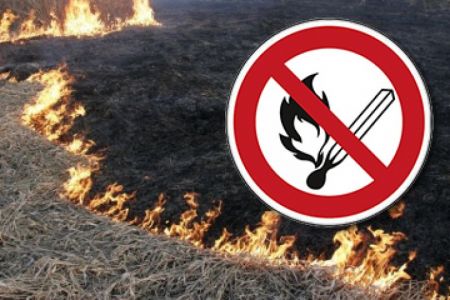    Нарушение пожарной безопасности: виды ответственности и наказанияКакая ответственность следует за нарушение пожарной безопасностиВ случае выявления в ходе плановых или внеплановых проверок нарушений требований пожарной безопасности должностным лицом органа ГПН составляется протокол об административном правонарушении и оформляется предписание об устранении нарушений.Органы Госпожнадзора принимают предусмотренные законодательством Российской Федерации меры по результатам проверок объектов в отношении:лиц, уполномоченных владеть, пользоваться или распоряжаться имуществом, в том числе руководителей организаций;лиц, в установленном порядке назначенных ответственными за обеспечение пожарной безопасности;должностных лиц в пределах их компетенции;собственников имущества.граждан   Указанные лица в соответствии с действующим законодательством могут быть привлечены к трём видам ответственности за нарушения в области пожарной безопасности:дисциплинарной;административной;уголовной.   Дисциплинарная ответственность за нарушение пожарной безопасности   Дисциплинарное взыскание за нарушение пожарной безопасности налагается на работника (должностное лицо) работодателем. При этом обязанности по соблюдению этих требований возлагаются на работника в соответствии с заключённым трудовым договором на основании статьи 192 Трудового кодекса РФ. Работодатель имеет право применить следующие виды дисциплинарных взысканий за нарушение пожарной безопасности:замечание;выговор;увольнение по соответствующим основаниям.           Памятка о выжигании сухой растительности​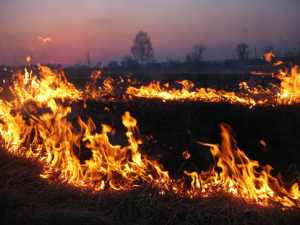 Практически единственным источником возникновения природных пожаров является человек. В большинстве случаев прошлогоднюю сухую траву, стерню и тростник жгут, руководствуясь мифами о пользе весенних выжиганий травы. Случается, что возгорание сухой растительности возникает и по естественным причинам (от молний, например), но в общем количестве травяных палов их доля крайне мала.Основные причины возникновения природных пожаров:Сельскохозяйственные организации прибегают к выжиганию травы, как к самому дешевому способу очистки сенокосов и пастбищ или утилизации отходов.Не ведется просветительская работа. Это приводит к распространению ошибочного убеждения в том, что выжигание способствует лучшему росту травы.Хулиганство.Повышенные среднегодовые температуры, более частые и сильные засухи, малоснежные зимы и другие климатические факторы.Чтобы отдых на природе не был омрачен трагедией, рекомендуем:в каждой семье тщательно продумайте все меры безопасности во время отдыха и обеспечьте их неукоснительное выполнение как взрослыми, так и детьми;на садовых участках во избежание пожаров исключите поджог травы и мусора (лучше закапывать его в подходящем месте или вывозить к месту организованного сбора мусора), а если вы все же начали это делать, то обязательно контролируйте ситуацию;исключите поджог травы и оставление горящего костра без присмотра в местах отдыха, а по окончании мероприятия затушите костры, спички, окурки, не допускайте оставление стеклянных бутылок (на солнце они работают как увеличительные стекла, фокусируют солнечный свет и способствуют возгоранию травы, мха и т.д.);при обнаружении горящей сухой растительности и невозможности потушить природный пожар своими силами, сообщайте о пожаре в службу спасения «112».Общая информация о выжигании сухой растительностиПоджигание сухой травы несет гораздо больше вреда, чем пользы. Большой вред наносится природе вашего родного края. Огонь пожирает не только сухую траву, но и ту молодую травку, ради которой так стараются «любезные» правонарушители. Гибнут мхи, кустарники, а также молодые деревца. После такого природного пожара заметно снижается плодородие почвы, пропадает вся ее полезная микрофлора, в том числе и та, которая помогает растениям противостоять болезням. Поджог сухой травы – это еще и одна из причин лесных пожаров, к которым, кстати, приводит еще и бесконтрольное сжигание мусора.Будьте осторожны с огнем! Ваша безопасность зависит от Вас.
В случае любого происшествия, незамедлительно обращайтесь за помощью по телефону Службы спасения – 112.Выжигание сухой растительности – это настоящее стихийное бедствие. И всему виной — опасная и неразумная традиция поджигать весной сухую траву на полях: «как хорошо, быстро убрали прошлогоднюю траву и удобрили почву золой». А это не так.Из-за выжиганий сухой травянистой растительности выгорают леса и лесополосы, а на полях почва становится бесплодной. В огне гибнут птицы и птичьи гнезда, мелкие млекопитающие, беспозвоночные и микроорганизмы. Восстанавливаться от таких потерь территория будет не менее шести лет. Неконтролируемый пал легко может стать лесным или торфяным пожаром, добраться до населенного пункта, сжечь сарай или дом, стать причиной отравления дымом, что особенно опасно для людей с больным сердцем или страдающих астмой.В большинстве регионов России сезон массовых выжиганий сухой травы продолжается со времени схода снега и высыхания прошлогодней травы на открытых участках и до начала активного роста молодой зеленой травы, т.е. не более трех-четырех недель. За это короткое время травяные палы охватывают огромные площади.Горящая сухая растительность — это такой же пожар, как и любой другой. А пожар проще предотвратить, чем потушить. И поэтому мы призываем вас отказаться от практики поджигать весной сухую траву, установить жесткую административную и уголовную ответственность за поджоги травы и изменить отношение людей к травяным палам. Для этого требуются слаженные и осознанные действия со стороны органов власти и местного самоуправления, сельскохозяйственных и лесохозяйственных организаций, ответственность и осторожность со стороны граждан.Звонки на номер «112» с мобильного телефона принимаются круглосуточно.Палы травы под запретом. Меры ответственности.Поджигание сухой травы несет гораздо больше вреда, чем пользы. Большой вред наносится природе родного края. Огонь пожирает не только сухую траву, но и ту юную, ради которой так стараются «любезные» правонарушители. Гибнут мхи, кустарники, а также молодые деревца. После пала заметно снижается плодородие почвы, пропадает вся ее полезная микрофлора, в том числе и та, которая помогает растениям противостоять болезням. Поджог сухой травы – это еще и одна из причин лесных пожаров, к которым, кстати, приводит еще и бесконтрольное сжигание мусора.Травяные палыТравяной пал – это настоящее стихийное бедствие. И всему виной — опасная и неразумная традиция поджигать весной сухую траву на полях: «как хорошо, быстро убрали прошлогоднюю траву и удобрили почву золой». А это не так.Из-за травяных палов выгорают леса и лесополосы, а на полях почва становится бесплодной. В огне гибнут птицы и птичьи гнезда, мелкие млекопитающие, беспозвоночные и микроорганизмы. Восстанавливаться от таких потерь территория будет не один десяток лет. Неконтролируемый пал легко может стать лесным или торфяным пожаром, добраться до населенного пункта, сжечь сарай или дом, стать причиной отравления дымом, что особенно опасно для людей с больным сердцем или страдающих астмой.В большинстве регионов России сезон массовых травяных палов продолжается со времени схода снега и высыхания сухой прошлогодней травы на открытых участках и до начала активного роста молодой зеленой травы, т.е. не более трех-четырех недель. За это короткое время травяные палы охватывают огромные площади.Травяной пал— это такой же пожар, как и любой другой. А пожар проще предотвратить, чем потушить. И это значит, что необходимо отказаться от практики поджигать весной сухую траву, установить жесткую административную и уголовную ответственность за поджоги травы и изменить отношение людей к травяным палам. Для этого требуются слаженные и осознанные действия со стороны органов власти и местного самоуправления, сельскохозяйственных и лесохозяйственных организаций, ответственность и осторожность со стороны граждан.Природные пожары относятся к числу очень опасных и часто повторяющихся происшествий. Они становятся для страны настоящим бедствием: сгорают гигантские площади лесных массивов, гибнут животные и растения, уничтожаются уникальные экосистемы. С пожарами в атмосферу выбрасывается огромное количество дыма, содержащего такие опасные загрязнители как углекислый газ, угарный газ и окись азота. От задымления страдают жители населенных пунктов. Нередко такие пожары становятся причиной травмирования, заболеваний и гибели людей. Источником возникновения природных пожаров могут быть естественные причины: разряд молнии, самовозгорание, трение деревьев.Практически единственным источником палов сухой травы является человек. В большинстве случаев прошлогоднюю сухую траву, стерню и тростник жгут, руководствуясь мифами о пользе весенних выжиганий травы. Случается, что травяные палы возникают и по естественным причинам (от молний, например), но в общем количестве травяных палов их доля крайне мала.Основные причины возникновения паловВ России практически нет контроля над соблюдением правил пожарной безопасности на природных территориях, и в особенности на землях сельскохозяйственного назначения.Сельскохозяйственные организации прибегают к выжиганию травы, как к самому дешевому способу очистки сенокосов и пастбищ или утилизации отходов.Не ведется просветительская работа. Это приводит к распространению легенды о том, что выжигание способствует лучшему росту травы.Хулиганство.Повышенные среднегодовые температуры, более частые и сильные засухи, малоснежные зимы и другие климатические факторы.Ответственность за поджег сухой травыВ соответствии со ст. 42 Федерального закона "Об охране окружающей среды" (Требования в области охраны окружающей среды при эксплуатации объектов сельскохозяйственного назначения), сельскохозяйственные организации, осуществляющие производство, заготовку и переработку сельскохозяйственной продукции, иные сельскохозяйственные организации при осуществлении своей деятельности должны соблюдать требования в области охраны окружающей среды.Административная ответственностьСтатья 8.32. Нарушение правил пожарной безопасности в лесах (в ред. Федерального закона от 29.12.2010 N 442-ФЗ)1. Нарушение правил пожарной безопасности в лесах - влечет предупреждение или наложение административного штрафа на граждан в размере от одной тысячи пятисот до двух тысяч пятисот рублей; на должностных лиц - от пяти тысяч до десяти тысяч рублей; на юридических лиц - от тридцати тысяч до ста тысяч рублей.2. Выжигание хвороста, лесной подстилки, сухой травы и других лесных горючих материалов с нарушением требований правил пожарной безопасности на земельных участках, непосредственно примыкающих к лесам, защитным и лесным насаждениям и не отделенных противопожарной минерализованной полосой шириной не менее 0,5 метра, -влечет наложение административного штрафа на граждан в размере от двух тысяч до трех тысяч рублей; на должностных лиц - от семи тысяч до двенадцати тысяч рублей; на юридических лиц - от пятидесяти тысяч до ста двадцати тысяч рублей.3. Нарушение правил пожарной безопасности в лесах в условиях особого противопожарного режима -влечет наложение административного штрафа на граждан в размере от трех тысяч до четырех тысяч рублей; на должностных лиц - от десяти тысяч до двадцати тысяч рублей; на юридических лиц - от ста тысяч до двухсот тысяч рублей.4. Нарушение правил пожарной безопасности, повлекшее возникновение лесного пожара без причинения тяжкого вреда здоровью человека, -влечет наложение административного штрафа на граждан в размере пяти тысяч рублей; на должностных лиц - пятидесяти тысяч рублей; на юридических лиц - от пятисот тысяч до одного миллиона рублей.Уничтожение (разорение) муравейников, гнезд, нор или других мест обитания животных – наказывается штрафом в размере от 300 до 500 рублей (ст. 8.29. Кодекса РФ об административных правонарушениях).Уголовная ответственностьНарушение правил охраны окружающей среды при проектировании, размещении, строительстве, вводе в эксплуатацию и эксплуатации ... сельскохозяйственных ... объектов лицами, ответственными за соблюдение этих правил, если это повлекло ... причинение вреда здоровью человека, массовую гибель животных ... - влечет за собой наказание вплоть до лишения свободы на срок до 5 лет (ст. 246 УК РФ).Уничтожение или повреждение лесных и иных насаждений в результате неосторожного обращения с огнем наказывается штрафом в размере до 200 000 рублей либо лишением свободы на срок до 2 лет. Наказание за те же действия, совершенные путем поджога, предусматривает максимальную санкцию в виде лишения свободы на срок до 7 лет со штрафом в размере от 10000 рублей до 100 000 рублей (ст. 261 УК РФ)Гражданско-правовая ответственностьЛица, причинившие вред окружающей среде в результате ее загрязнения, истощения, порчи, уничтожения, нерационального использования, деградации и разрушения естественных экологических систем... обязаны возместить его в полном объеме (ст.77 Федерального закона "Об охране окружающей среды").Штраф за поджогШтрафу подвергаются нарушители, которые жгут листья, траву и другие остатки растительности в местах общественного пользования и на территории хозяйствующих субъектов, за исключением специально отведенных мест.Поджог травы и сжигание мусора в необорудованных местах влечет наложение административного штрафа:- на граждан в размере от 1 000 до 1 500 руб.- на должностных лиц от 6 000 до 15 000 руб.- на юридических лиц от 150 000 до 200 000 руб.Чтобы отдых на природе не был омрачен трагедией, рекомендуем:в каждой семье тщательно продумайте все меры безопасности при проведении отдыха и обеспечьте их неукоснительное выполнение как взрослыми, так и детьми;на садовых участках во избежание пожаров не поджигайте траву, не сжигайте мусор (лучше закапывать его в подходящем месте); а если вы это все же начали делать, то обязательно контролируйте ситуацию;не оставляйте в местах отдыха непотушенные костры, спички, окурки, стеклянные бутылки (на солнце они работают как увеличительные стекла, фокусируют солнечный свет и поджигают траву, мох и т.д.);не жгите траву, не оставляйте горящий огонь без присмотра;тщательно тушите окурки и горелые спички перед тем, как выбросить их;не проходите мимо горящей травы, при невозможности потушить пожар своими силами, сообщайте о возгораниях в службу спасения «112», противопожарную службу по телефонам 01; 2-10-21; 2-10-27.ПАМЯТКА ПО ПАЛАМ ТРАВЫМногие жители и гости Смоленской области в последнее время на разных участках, вдоль дорог легко могут увидеть густой дым и огонь. Это не что иное, как обычные палы травы, с помощью которых наши граждане пытаются наводить порядок на своих территориях.Травяные палы имеют значительно более массовый характер, чем лесные или торфяные пожары, охватывают большие площади и распространяются часто во много раз быстрее. Это очень затрудняет их тушение. Практически единственным эффективным способом борьбы с травяными палами является их предотвращение, которое требует организованных и осознанных действий как со стороны органов власти, сельскохозяйственных и лесохозяйственных организаций, так и максимальной ответственности и осторожности со стороны граждан.Как правило, в начале пожароопасного периода поступают сведения о единичных палах, но затем эта цифра неуклонно растет. Вместе с тем, пал растительности не принесет ничего полезного, а может создать только проблемы и трудности, включая возможность привлечения к ответственности.Напоминаем, в населенных пунктах запрещается сжигание сухой травянистой растительности ближе 50 метров от строений. Территория вокруг участка для выжигания сухой травянистой растительности должна быть очищена в радиусе 25-30 метров от сухостойных деревьев, валежника, порубочных остатков, других горючих материалов и отделена противопожарной минерализованной полосой шириной не менее 1,4 метра.Выжигание хвороста, лесной подстилки, сухой травы и других лесных горючих материалов с нарушением требований правил пожарной безопасности на земельных участках, непосредственно примыкающих к лесам, защитным и лесным насаждениям и не отделенных противопожарной минерализованной полосой шириной не менее 0,5 метра, - влечет наложение административного штрафа.Немаловажными являются и экологические аспекты рассматриваемого вопроса. Из-за травяных палов выгорают леса и лесополосы, а на полях почва становится бесплодной. В огне гибнут птицы и птичьи гнезда, мелкие млекопитающие, беспозвоночные и микроорганизмы. Восстанавливаться от таких потерь территория будет не один десяток лет. Неконтролируемый пал легко может стать лесным или торфяным пожаром, добраться до населенного пункта, сжечь сарай или дом, стать причиной отравления дымом. Травяной пал – это такой же пожар, как и любой другой. А пожар проще предотвратить, чем потушить. И это значит, что необходимо отказаться от практики поджигать весной сухую траву и изменить отношение людей к травяным палам. Для этого требуются слаженные и осознанные действия со стороны органов власти и местного самоуправления, сельскохозяйственных и лесохозяйственных организаций, ответственность и осторожность со стороны граждан.Несмотря на все предупреждения и разъяснения наши граждане продолжают именно таким образом бороться со старой травой и мусором на своих участках. Причина этому – существование устойчивых мифов о пользе такого способа.Один из самых распространенных мифов: выжигание травы прогревает почву и обогащает ее золой, в результате чего на выжженных участках новая трава появляется быстрее и растет лучше. Однако эффект более быстрого роста травы после травяных палов – кажущийся: сухая трава просто скрывает молодые зеленые побеги, в то время как на почерневших выжженных участках зеленая трава хорошо заметна. Почва от беглого травяного пожара прогревается незначительно, но при этом гибнут почки и семена трав на поверхности или у самой поверхности земли, полезные микроорганизмы и мелкие животные. Что же касается удобрения почвы золой, травяной пожар не добавляет ничего нового: минеральные питательные вещества, содержащиеся в золе, все равно попали бы в почву при разложении сухой травы (а летом, в тепле, она разлагается очень быстро). После пожара образующаяся зола не проникает в почву, а остается на ее поверхности и первый же сильный дождь смывает ее в ручьи и реки, где делать ей совершенно нечего. Т.е. обогащения золой не происходит.Миф № 2: если сжечь траву весной, то это убьет всех клещей, гадюк и других опасных животных, вредителей, а полезные звери и птицы успеют убежать/улететь. Однако выжигание сухого травостоя приводит к гибели кладок и мест гнездовий многих птиц. В огне могут погибнуть и пострадать звери, пресмыкающиеся, земноводные. При сильном травяном пожаре гибнут практически все животные, живущие в сухой траве или на поверхности почвы, многие насекомые, их личинки, куколки, а ещё дождевые черви и другая живность, истребляющая различных вредителей сада и огорода, и участвующая в процессе образования почвы. Кто-то сгорает, кто-то задыхается в дыму. Чтобы восстановить нормальную жизнь растений и насекомых на месте поджога необходимо 5-6 лет, а в некоторых случаях – вообще невозможно. Необходимо помнить: каждый акт поджога – это осознанное убийство окружающей природы.Не стоит забывать и то, что дым травяных пожаров очень вреден для здоровья людей. По данным Всемирной организации здравоохранения, воздействие дыма от пожаров на природных территориях вызывает целый ряд различных заболеваний, особенно органов дыхания, сердечнососудистой системы, а также рост детской смертности. Дым от сжигания травы едкий, темный, густой – он очень неприятен людям, ест глаза, неприятно пахнет. Он вреден для аллергиков. Сжигая траву в городе, вдоль автодорог мы сжигаем и те соли тяжелых металлов, что осели на листьях, траве и выкачаны растениями из почвы – такой дым просто ядовит. К тому же в залежах сухой травы и валежника часто таится мусор, в том числе и не пригодный, опасный для сжигания – пластиковые бутылки и т.п. На загрязнённых радионуклидами территориях в воздух с огнём и дымом попадают радиоактивные вещества, которые ветром переносятся на значительные расстояния. В сельской местности в огне сгорают остатки удобрений и ядохимикатов, образуя летучие токсичные органические и неорганические соединения.Всем гражданам, стремящимся к наведению порядка возле своих домов, на приусадебных и дачных участках, напоминаем:убирайте сухую траву и мусор вокруг дома – но ни в коем случае не методом сжигания;соблюдайте особую осторожность при обращении с огнем; помните, что даже непотушенная спичка или сигарета, брошенная в траву, может послужить причиной загорания и привести к серьезному пожару;если вы заметили огонек где-то на поле, пусть даже в нескольких сотнях метрах от вашего дома, не поленитесь его потушить; по сухой траве, особенно в ветреную погоду, огонь способен проходить огромные расстояния и создавать угрозу строениям и целым населенным пунктам;Сжигать траву на участке необходимо до начала пожароопасного периода и в железной бочке. При этом расстояние от строений должно быть не менее 50 метров; а на улице не должно быть сильного ветра. Важно обеспечить непрерывный контроль над горением мусора.Если видите начинающийся пал – остановитесь и примите меры. В общем, небольшой группой людей даже разбушевавшийся пал потушить несложно – сначала тушите небольшой участок, разрывая кольцо огня, затем идете в ряд вдоль линии огня, так, чтобы ветер нес пламя и жар в противоположную сторону, резкими ударами сбиваете пламя большой и тяжелой тряпкой (мешковина, кусок одеяла, старая плотная куртка). Те, кто идут сзади, следят, чтобы снова не загорелось и тушат небольшие очаги. Одежда нужна рабочая, плотная, не из синтетики, обувь – закрытая, на толстой подошве.Если горит высокая сухая трава в ветреную погоду, пламя идет высокой стеной – не пытайтесь тушить самостоятельно. Позвоните в службу спасения 01 (моб. 112), опишите местность, ориентиры и подождите их приезда в безопасном месте.Памятка населению по действиям в пожароопасный период ЧТО МОЖЕТ СДЕЛАТЬ КАЖДЫЙ.
Постарайтесь сами не причинять лесу серьезного ущерба. Помните, что девять из десяти пожаров, которые происходят в российских лесах, происходят по вине человека (прежде всего - из-за неосторожного обращения с огнем в лесу или около леса). А пожары ежегодно уничтожают почти два миллиона гектаров российских лесов, а в отдельные годы и больше - это примерно столько же, сколько вырубается всеми леспромхозами и другими лесозаготовительными компаниями России. Будьте предельно осторожны с огнем в лесу - никогда не оставляйте непогашенные костры, не поджигайте сухую траву, не используйте в бесснежный период петарды, бенгальские огни и другую пиротехнику, не въезжайте в лес на мотоцикле, из глушителя которого могут сыпаться искры, вообще никогда не разводите огня на торфяниках.  
Будьте предельно осторожны с огнем на природе. Чтобы ваша неосторожность не стала причиной лесного пожара, ВЫПОЛНЯЙТЕ СЛЕДУЮЩИЕ ПРАВИЛА - никогда не поджигайте сухую траву на полях или в лесу. Если вы увидите, как это делают другие, постарайтесь их остановить и объяснить, чем опасны травяные палы;  
- никогда не разводите костер в сухом лесу или на торфянике. Прежде всего, убедитесь, что кострище располагается на минеральной почве. Прежде чем развести костер сгребите лесную подстилку с кострища и вокруг него в радиусе одного метра;  
- хорошо залейте костер перед уходом. После этого разгребите золу и убедитесь, что под ней не сохранилось тлеющих углей, если сохранились - то залейте еще раз. Не уходите от залитого костра, пока от него идет дым или пар. О том, чем заливать костер, позаботьтесь заранее;  
- никогда не бросайте непотушенные спички или сигареты, не пользуйтесь в лесу различными пиротехническими изделиями: петардами, бенгальскими огнями, свечами и т.п. (разве что под Новый год, когда все покрыто толстым слоем снега);  
- не заезжайте в лес на автомобилях и особенно мотоциклах. Искры из глушителя могут вызвать пожар, особенно в сухом лесу с лишайниковым покровом;  
- постарайтесь объяснить вашим друзьям и знакомым, что их неосторожность может послужить причиной пожаров. 
Если вы обнаружили начинающийся пожар - например, небольшой травяной пал или тлеющую лесную подстилку у брошенного кем-то костра, постарайтесь затушить его сами. Иногда достаточно просто затоптать пламя или захлестать его ветками, или одеждой (правда, надо подождать и убедиться, что трава или подстилка действительно не тлеют, иначе огонь может появиться вновь).  
Если вы не можете потушить его своими силами - постарайтесь как можно быстрее оповестить о нем тех, кто должен этим заниматься. По возможности быстрее сообщите о найденном очаге возгорания в лесхоз, лесничество, в ближайшее поселение, где есть связь с ними. Адрес и телефон лесхоза и лесничества желательно узнать до начала пожароопасного периода; его, например, можно найти в районном телефонном справочнике или спросить в ближайшем отделении связи. 
ПО СОБЛЮДЕНИЮ ПРАВИЛ ПОЖАРНОЙ БЕЗОПАСНОСТИ В ЛЕСУ
Для предотвращения загораний в лесу водителю перед выездом следует убедиться в исправности систем питания и зажигания автомобиля. Рекомендуется иметь на борту автомобиля топор, лопату и канистру с водой. При следовании по лесным дорогам необходимо воздерживаться от курения самому и требовать этого от пассажиров, т. к. выброшенный из окна окурок может вызвать возгорание напочвенного покрова. По прибытии на место предупредить пассажиров, что при подаче звукового сигнала все они должны немедленно собраться на стоянке. На месте стоянки нельзя покидать автомобиль с работающим двигателем, оставлять промасленную или пропитанную бензином ветошь, а также мусор, в особенности упаковочные материалы (оберточную бумагу, газеты и т.п.), склонные к легкому воспламенению. 
Во время пребывания в лесу нельзя бросать на землю горящие спички и окурки. Разведение костров допускается только на площадках, окаймленных полосой шириной не менее 0,5 м, очищенной от горючих материалов. По истечении надобности костер должен быть тщательно засыпан землёй или залит водой до полного прекращения тления. В сухую и ветреную погоду разведение костров не допускается. Водитель не должен покидать автомобиль на длительное время и в случае обнаружения загорания в лесу кем-либо из участников выезда обязан немедленно подачей звукового сигнала созвать к месту стоянки всех пассажиров, а затем принять участие в тушении огня. Наиболее простой способ тушения - захлестывание огня на кромке пожара зелеными ветками резкими скользящими ударами с отбрасыванием углей на выгоревшую площадь. Кромку пожара можно также потушить, забросав её землей или залив водой из ближайшего источника. 
Если потушить огонь не удается, водителю необходимо объявить посадку пассажиров в транспортное средство, убедиться в их полном сборе и немедленно следовать к месту, откуда можно сообщить о пожаре в органы лесной охраны (лесхозы, лесничества), в местные органы власти или в милицию. Такое сообщение необходимо сделать и в том случае, если пожар удалось потушить, т.к. возможно возобновление горения.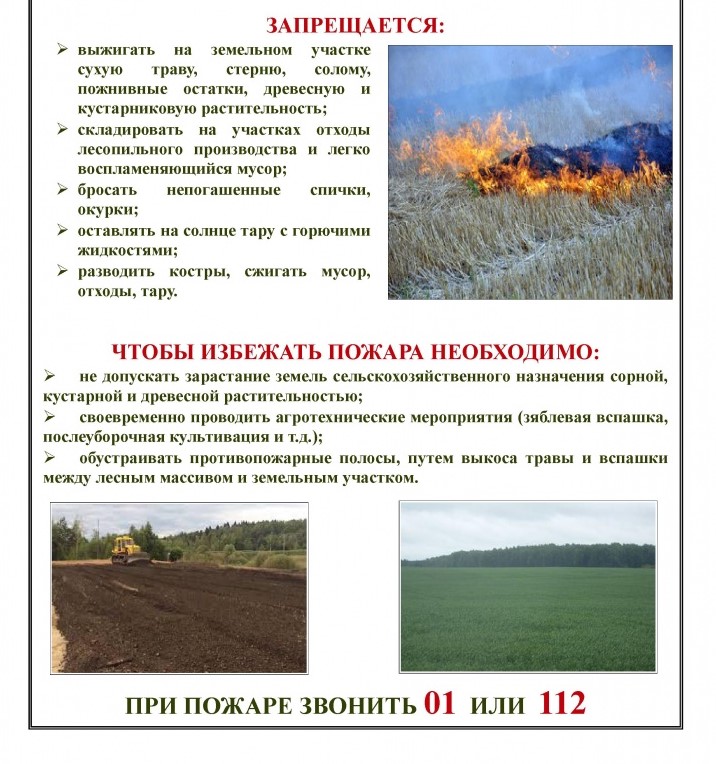 